Make A Message In A BottleMichael found an old coke bottle on the beach.  He used octopus ink to write a message and sent the message in a bottle. Make your own message in a bottle.  Use cold, wet tea bags to change the colour and burn the edges to make the message look old. (You need an adult to help you with this).Next, write your message and place it inside a bottle.  (Take a photo of your message before it goes in the bottle).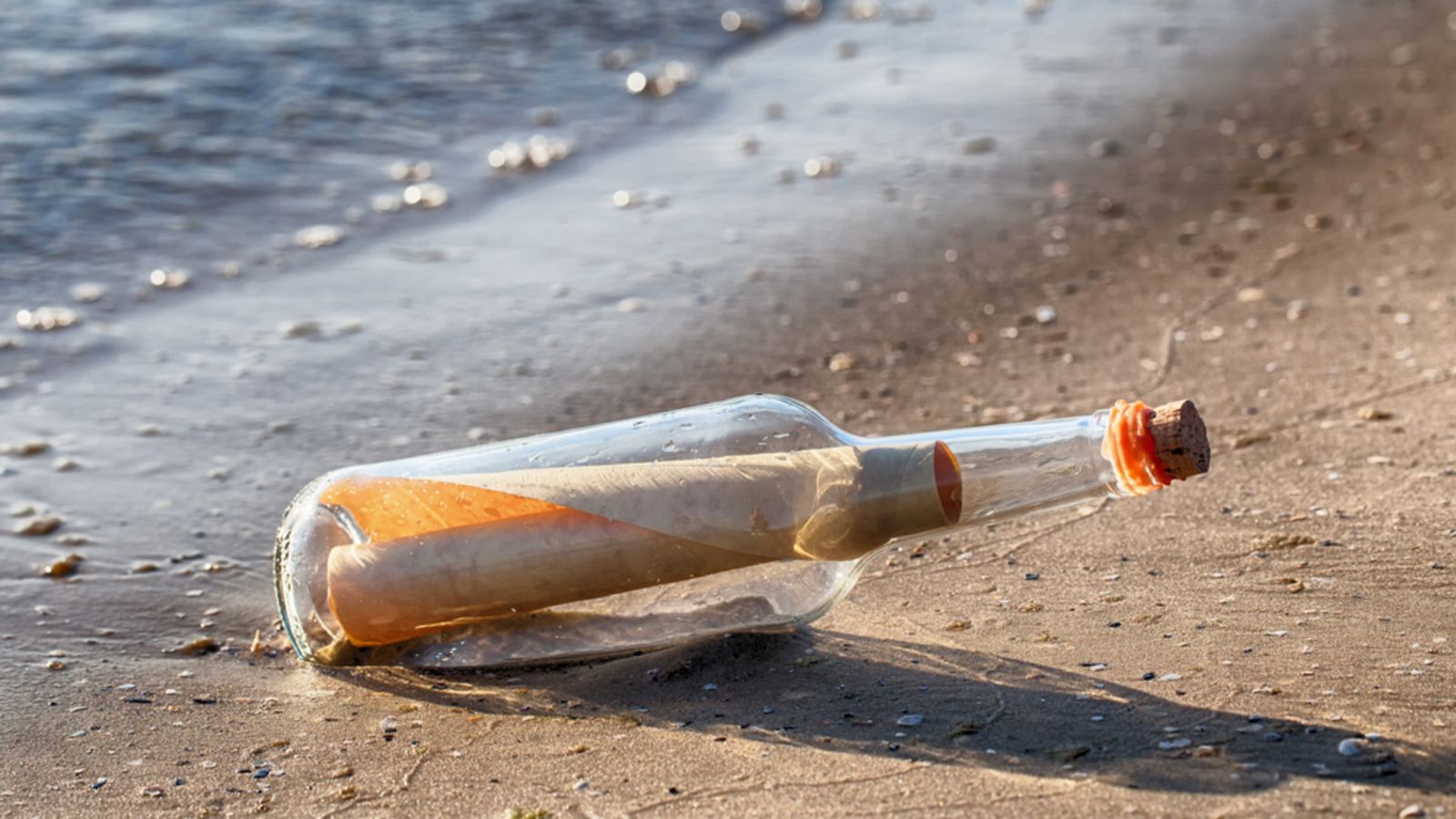 